 Безопасность в интернете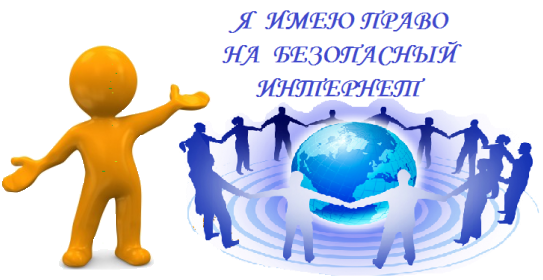 Все знают, что интернет стал неотъемлемой частью жизни современного человека: с помощью него мы общаемся, учимся, развлекаемся, работаем.Но всегда ли интернет оказывает добрые услуги? Соблюдение нескольких простых правил помогут избежать неприятностей, часто более крупных, чем кажется.1. Не доверяй всему, что размещают в интернете. Информация может специально искажаться, а изображения подвергаться различной обработке (монтажу). Идеальный нос и накаченные фигуры могут оказаться результатом фотошопа. Не старайся им соответствовать. Ты – индивидуальность. А содержание Википедии может подправить кто угодно. 2. Не размещай в социальных сетях подробную информацию о себе (адрес, телефон, имена и место работы родителей) и своих привычках (где и с кем встречаешься, какие заведения посещаешь, чем любишь заниматься в свободное время и т.д.). Любой незнакомец (иногда с преступным умыслом) сможет узнать тебя не хуже твоих друзей, втереться в доверие. Запомни: все, что хоть однажды было размещено в интернете, останется в нем навсегда, даже, если ты уверен, что удалил информацию.3. Размещенные фото и видео, записи на стене и события в ленте, статусы, комментарии, лайки и репосты всегда могут быть использованы против тебя. Дорогостоящие вещи (гаджеты, одежда, украшения), обстановка жилища могут привлечь внимание грабителей и вымогателей, а распространение (даже неумышленное) информации о запрещенных препаратах, группировках лиц и их действиях – внимание правоохранительных органов. Потом может последовать наказание.4. Не позволяй незнакомцам втягивать себя в откровенный разговор и сближаться с тобой, не общайся с ними через видеозвонки. Не заметишь, как их вопросы и просьбы могут стать неприемлемыми и даже интимными (например, сфотографировать себя без каких-либо предметов одежды). Ты же не открываешься перед каждым встречным на улице. Подумай, стоит ли добавлять в друзья и подписчики незнакомых людей? За никами и аватарками сверстников могут скрываться взрослые люди. Как думаешь, почему? Если просьбы собеседников кажутся странными, а размещенными в Сети информацией и снимками тебя шантажируют, непременно сообщи родителям.5. Не реагируй на провокационные высказывания, оскорбления и угрозы (обидные комментарии, унижающие картинки). В Сети много людей, ищущих самовыражения или наживы и получающих удовольствие и прибыль за нанесение вреда другим. Среди обидчиков могут оказаться и твои знакомые. Взрослые, которым ты доверяешь, помогут разобраться в истинных мотивах злоумышленников, подскажут, как противостоять им. Поделись с ними. Ты не жалуешься и не ябедничаешь – ты защищаешь себя. 6. Будь вежлив с собеседниками, не опускайся до грубостей и хамства. Правила общения в интернете те же, что и при обычной беседе. Ты сам можешь спровоцировать чью-то агрессию, а, втянувшись в перепалку, - стать виновником чьих-то страданий.7. Будь разборчив при посещении сайтов и скачивании файлов, некоторые из них содержат вредоносные программы, способные вывести из строя компьютер. Не открывай подозрительные файлы и поскорее обратись к специалистам для их удаления.Ежедневно в интернете совершается множество преступлений. Можно оказаться их жертвой, а можно быть втянутым в преступную деятельность. Действия, совершенные в виртуальном мире, влекут реальное уголовное наказание. Распространение наркотиков в Сети, например, довольно легко отслеживается и доказывается сотрудниками полиции. И наказывается лишением свободы сроком до 15 лет. Ответственность наступает уже с 14-летнего возраста. Если не удается противостоять издевательствам и оскорблениям в интернете самостоятельно, расскажи родителям, они обязательно найдут выход из ситуации и помогут.Если в отношении тебя в интернете совершено преступление, сообщи и позвони в полицию по телефонам:02 (с мобильного телефона – 020 или 112);128 (единый телефон доверия МВД).